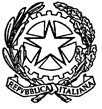 PROGRAMMA SVOLTO DITECNOLOGIE  MECCANICHEE APPLICAZIONIClasse V A   (MAT)      Anno Scolastico 2017/2018Docenti :Prof. Giuseppe BOCCUTI – Prof. Vincenzo BELLOMOD. 1  D.L.81/2008GENERALITA’ SUL D.L.81/08ORGANIZZAZIONE DEL SERVIZIO DI PREVENZIONE E SICUREZZA SUL LAVORO.NORME RIGUARDANTI L’AMBIENTE, LE MACCHINE ED IL LAVORATORE.SEGNALETICA ANTINFORTUNISTICA.DISPOSITIVI DI PROTEZIONE ANTINFORTUNISTICA.MOD. 2 MACCHINE UTENSILI A CONTROLLO NUMERICOGENERALITA’ SULLA TECNOLOGIA DEL CONTROLLO NUMERICOMATEMATICA DEL CONTROLLO NUMERICOPROGRAMMAZIONE CNC PER TORNI E FRESATRICIESEMPI DI PROGRAMMAZIONI.MOD. 3 CICLO DI VITA DI UN PRODOTTOELABORAZIONE DELLE FASIASSEGNAZIONE DELLE ATTIVITA’ ALLE UNITA’ OPERATIVEFATTORI ECONOMICI DEL CICLO VITA DI UN PRODOTTOANALISI E VALUTAZIONE DEL CICLO VITA DI UN PRODOTTOMOD. 4   DOCUMENTAZIONE TECNICA PER LA MANUTENZIONEMATERIALI PER LA MANUTENZIONE: MATERIALI TECNICI, CLASSIFICAZIONE E CODIFICA.LOGISTICA E MAGAZZINI.GESTIONE DELLE SCORTE, LIVELLO DI RIORDINOCONTRATTI DI MANUTENZIONEMOD. 5   RICERCA OPERATIVA E PROJECT MANAGEMENTGENERALITA’ RICERCA OPERATIVAPROJECT MANAGEMENTDIAGRAMMA DI GANTTTECNICHE DI PROBLEM SOLVINGMOD. 6  DISTINTA BASEGENERALITA’ SULLA DISTINTA BASEESEMPI DI DISTINTA BASEData 08/06/2018GLI ALUNNI						       GLI  INSEGNANTI……………………………………………………………………..			       ……………………………………………..…………………………………………………………………….                                      ……………………………………………………………………………………………………………………ISTITUTO D’ISTRUZIONE    SUPERIORE “RINALDO D’AQUINO”                  e-mail: avis02100b@istruzione.it     P.E.C. Avis02100b@pec.istruzione.it    C.F. 91010430642ISTITUTO D’ISTRUZIONE    SUPERIORE “RINALDO D’AQUINO”                  e-mail: avis02100b@istruzione.it     P.E.C. Avis02100b@pec.istruzione.it    C.F. 91010430642ISTITUTO D’ISTRUZIONE    SUPERIORE “RINALDO D’AQUINO”                  e-mail: avis02100b@istruzione.it     P.E.C. Avis02100b@pec.istruzione.it    C.F. 91010430642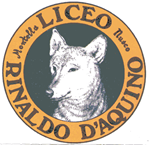 hirpina audacia Liceo Scientifico – Liceo delle Scienze Umane – Liceo Musicalevia Scandone – 83048 – Montella (AV)Segreteria:  0827-1949166  fax: 0827-1949162 -Uff. Dirigente Scolastico: 0827 1949161Liceo Classicovia Fontanelle, 1 -  83051 – Nusco 0827 64972Istituto Professionale – settore Industria e artigianato – indirizzi: Produzioni Industriali e artigianali (PIA) – Manutenzione e assistenza tecnica (MAT)Istituto Tecnico – settore Tecnologico   - ind. Informatica e TelecomunicazioniVia Verteglie – 83048 - Montella 0827 1949183- fax 0827 1949182Istituto Tecnico – settore Tecnologico  ind. Meccanica, Meccatronica ed EnergiaVia Tuoro  - Bagnoli Irpino (AV) -  tel./fax 0827 62268Unità Didattica II livello rete territoriale CPIA (già corso serale “Sirio”)Via Tuoro – 83043 Bagnoli Irpino (AV) – tel 0827 62268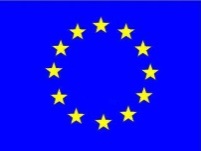 